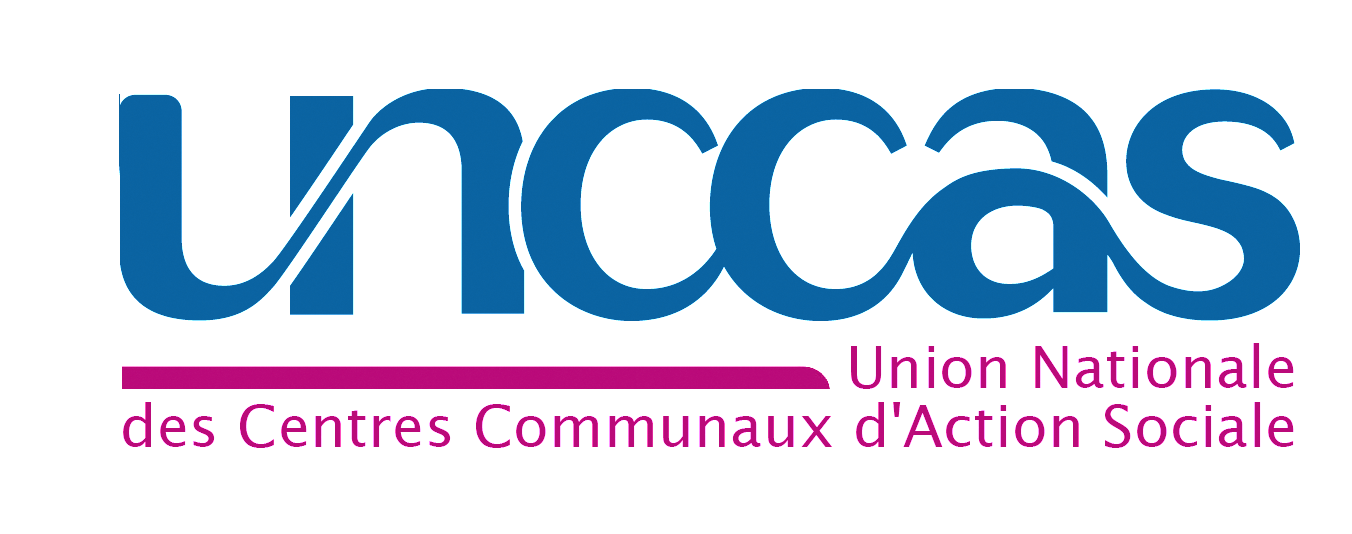 Politiques sociales : Accès aux droits, DomiciliationDate de création : 28 / 02 / 2017Fiche pratique Domiciliation :Les principaux textes juridiques encadrant le dispositif de la domiciliationLES TEXTES LEGISLATIFS :La loi DALO (loi n° 2007-290 du 5 mars 2007 instituant le droit au logement opposable et portant diverses mesures en faveur de la cohésion sociale) a créé un droit à la domiciliation pour toute personne sans domicile stable. La loi ALUR (loi n° 2014-366 du 24 mars 2014 pour l'accès au logement et un urbanisme rénové) a uniformisé et élargi les règles du dispositif de domiciliation.
Domiciliation de droit commun :Article L.264-1 du Code de l'action sociale et des familles : droit à la domiciliationArticles L.264-2 du Code de l'action sociale et des familles : élection de domicile, étrangers en situation irrégulière Articles L.264-3 du Code de l'action sociale et des familles : opposabilité de l'attestationArticles L.264-4 du Code de l'action sociale et des familles : refus et orientationArticles L.264-5 du Code de l'action sociale et des familles: résiliationArticle L.264-6 et L.264-7 du Code de l'action sociale et des familles : agrément des organismes procédant à l'élection de domicileArticle L264-8 du Code de l'action sociale et des familles : contrôle et évaluationArticle L264-10 du Code de l'action sociale et des familles : exception demande d'asile
Domiciliation des demandeurs d'asile :Article L. 741-1 du Code de l'action sociale et des familles : dispositif de domiciliation asileDomiciliation des personnes sous mains de justice :Article 30 de la loi du 24 novembre 2009 modifié par l’article 31 de la loi du 15 août 2014LES TEXTES REGLEMENTAIRES :Article D.264-1 du Code de l'action sociale et des familles : formulaire de demande, attestation d'élection de domicileArticle D.264-2 du Code de l'action sociale et des familles : entretien prélableArticle D.264-3 du Code de l'action sociale et des familles : résiliation, obligation de manifestationArticle R.264-4 du Code de l'action sociale et des familles : lien avec la communeArticle D.264-5 du Code de l'action sociale et des familles : cahier des charges des organismes habilitésArticle D.264-6 du Code de l'action sociale et des familles : réception et mise à disposition de la correspondanceArticle D.264-7 du Code de l'action sociale et des familles : contrôle des organismes payeurs des prestations socialesArticle D.264-8 du Code de l'action sociale et des familles : rapport d'activitéArticle D.264-9 à D.264-13 du Code de l'action sociale et des familles : agrément des organismes habilitésArticle D.264-14 du Code de l'action sociale et des familles : rôle du préfet de département, schéma départementalArticle D.264-15 du Code de l'action sociale et des familles : liste des organismes domiciliataires LA CIRCULAIRE :Note d’information N° DGCS/SD1B/2018/56 du 5 mars 2018 relative à l’instruction du 10 juin 2016 relative à la domiciliation des personnes sans domicile stableInstruction n° DGCS/SD1B/2016/188 du 10 juin 2016 relative à la domiciliation des personnes sans domicile stable qui comprend :Annexe 1 : Guide de la domiciliation des personnes sans domicile stableAnnexe 2 : Cahier des charges typeAnnexe 3 : Rapport d’activité de domiciliation des personnes sans domicile stableLES CERFA :CERFA n°15548*02 de demande d’élection de domicile et de décisionCERFA n°15547*02 d’attestation de domicile des personnes sans domicile stableAUTRES TEXTES / DECISIONS / JURISPRUDENCES :La décision n°2017-305 du Défenseur des droits : l’acceptation des attestations d’élection de domicile dans les démarches liées au séjour par les préfecturesPour aller plus loin : la « boite à outils » domiciliation de l’UNCCAS